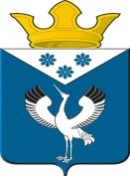 Российская ФедерацияСвердловская областьДума муниципального образованияБаженовское сельское поселениеБайкаловского муниципального районаСвердловской области53-е заседание   4 -го созываРЕШЕНИЕот 24.12.2021г.                                                                                                            № 219с. Баженовское   Об утверждении индикаторов риска нарушения обязательных требований, используемых в качестве основания для проведения внеплановых проверок при осуществлении муниципального жилищного контроляВ соответствии с Жилищным кодексом Российской Федерации, Федеральными законами от 06.10.2003 № 131-ФЗ «Об общих принципах организации местного самоуправления в Российской Федерации», от 31 июля 2020 г. № 248-ФЗ «О государственном контроле (надзоре) и муниципальном контроле в Российской Федерации», Дума муниципального образования Баженовское сельское поселение Байкаловского муниципального района Свердловской области,РЕШИЛА:1.Утвердить индикаторы риска нарушения обязательных требований, используемых в качестве основания для проведения внеплановых проверок при осуществлении муниципального жилищного контроля, согласно приложению к настоящему Решению.2. Настоящее Решение вступает в силу с 1 января 2022 года.Председатель Думы МО Баженовское сельское поселение             _______________    М.Г. Белоногова Глава муниципального образованияБаженовское сельское поселение              ______________ С.М. Спирин                                                                                УТВЕРЖДЕНЫРешением Думы МОБаженовское сельское поселениеБайкаловского муниципального районаСвердловской областиот «24» декабря 2021 г. № 219Индикаторы риска нарушения обязательных требований, используемые в качестве основания для проведения внеплановых проверок при осуществлении муниципального жилищного контроля1. Поступление в орган муниципального жилищного контроля обращения гражданина или организации, являющихся собственниками помещений в многоквартирном доме, граждан, являющихся пользователями помещений в многоквартирном доме, информации  от органов государственной власти, органов местного самоуправления, из средств массовой информации о наличии в деятельности контролируемого лица хотя бы одного отклонения от следующих обязательных требований к:а) порядку осуществления перевода жилого помещения в нежилое помещение и нежилого помещения в жилое в многоквартирном доме; б) порядку осуществления перепланировки и (или) переустройства помещений в многоквартирном доме;в) к предоставлению коммунальных услуг собственникам и пользователям помещений в многоквартирных домах и жилых домов;г) к обеспечению доступности для инвалидов помещений в многоквартирных домах;д) к обеспечению безопасности при использовании и содержании внутридомового и внутриквартирного газового оборудования.Наличие данного индикатора свидетельствует о непосредственной угрозе причинения вреда (ущерба) охраняемым законом ценностям и является основанием для проведения внепланового контрольного (надзорного) мероприятия незамедлительно в соответствии с частью 12 статьи 66 Федерального закона от 31 июля 2020 г. № 248-ФЗ «О государственном контроле (надзоре) и муниципальном контроле в Российской Федерации» (Собрание законодательства Российской Федерации, 2020, № 31, ст. 5007).2. Поступление в орган муниципального жилищного контроля обращения гражданина или организации, являющихся собственниками помещений в многоквартирном доме, гражданина, являющегося пользователем помещения в многоквартирном доме, информации от органов государственной власти, органов местного самоуправления, из средств массовой информации о фактах нарушений обязательных требований, установленных частью 1 статьи 20 Жилищного кодекса Российской Федерации, за исключением обращений, указанных в пункте 1 настоящих индикаторов, и обращений, послуживших основанием для проведения внепланового контрольного (надзорного) мероприятия в соответствии с частью 12 статьи 66 Федерального закона от 31 июля 2020 г. № 248-ФЗ «О государственном контроле (надзоре) и муниципальном контроле в Российской Федерации», в случае если в течение года до поступления данного обращения, информации контролируемому лицу органом муниципального жилищного надзора объявлялись предостережения о недопустимости нарушения аналогичных обязательных требований.3.Двукратный и более рост количества обращений за единицу времени (месяц, шесть месяцев, двенадцать месяцев) в сравнении с предшествующим аналогичным периодом и (или) с аналогичным периодом предшествующего календарного года, поступивших в адрес органа муниципального жилищного контроля от граждан или организаций, являющихся собственниками помещений в многоквартирном доме, граждан, являющихся пользователями помещений в многоквартирном доме, информации от  органов местного самоуправления, из средств массовой информации о фактах нарушений обязательных требований, установленных частью 1 статьи 20 Жилищного кодекса Российской Федерации.4. Поступление в орган муниципального жилищного надзора в течение трёх месяцев подряд двух и более протоколов общего собрания собственников помещений в многоквартирном доме, содержащих решения по аналогичным вопросам повестки дня.5. Выявление в течение трех месяцев более пяти фактов несоответствия сведений (информации), полученных от гражданина или организации, являющихся собственниками помещений в многоквартирном доме, гражданина, являющегося пользователем помещения в многоквартирном доме, информации от органов государственной власти, органов местного самоуправления, из средств массовой информации и информации, размещённой контролируемым лицом в государственной информационной системе жилищно-коммунального хозяйства. 